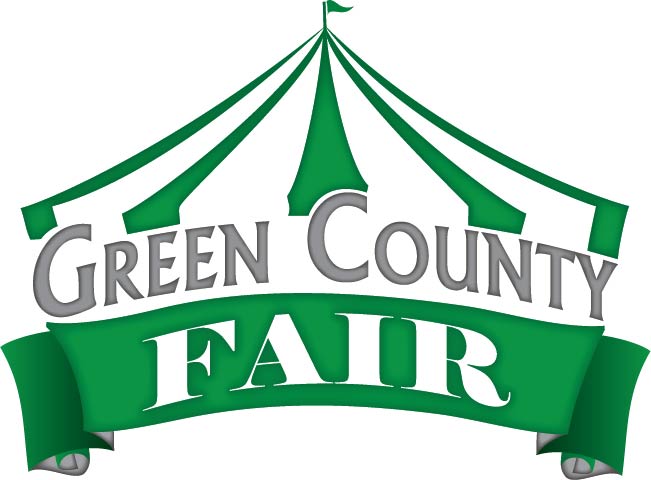 By reading a minimum of five books between the end of your school year and July 17th, you can earn a coupon worth $10.00 off of a wristband for carnival rides at the Green County Fair.  This program is open to all kids in grades 4K-12. One coupon per person may be turned in to earn a $10.00 off daily rides coupon. The coupon is good any day of the fair and for the entire time rides are going. Here’s what you need to do:Read five books by July 19th  Fill out this form and bring it with you to the fair Take this form to the Fair Office to receive your coupon.  It’s that easy!Your name: _______________________________________________ Grade: _____________School: ___________________________________ City: _______________________________See you at the fair!!Wednesday, July 17th: Military Appreciation DayDavid Landan 12:00 - 4:00 pm in the Hospitality Tent4-H Speaking 2:30 - 3:30 pm in the Hospitality TentBeth Kille 4:00 – 6:00 pm in the Hospitality TentGreen County Bulls and Barrels at 6:30 pm in the GrandstandsThursday, July 18th Tim Glander 12:00 – 1:00 pm in the Hospitality TentBalloons 1:30 – 2:00 pm in the Hospitality TentMagic 2:30 – 3:30 pm in the Hospitality TentKen Lonnquist 12:00 – 2:00 pm in the Hospitality TentBadger State Tractor/Truck Pull at 6:30 pm in the GrandstandsFriday, July 19th: First Responders Appreciation DayFairest of the Fair 12:00 – 2:00 pm in the Hospitality Tent4-H Speaking 2:30 – 3:30 pm in the Hospitality TentSpudmobile 3:00 – 6:00 pmSkid Steer Rodeo 4:00 – 6:00 pm in the GrandstandsGreen County Local Truck and Tractor Pull at 7:00 pm in the Grandstands Saturday, July 20th: Kid’s Day- free admission to those 11 and under until 1:30pmPedal Pull at 10:00am; in front of Exhibition HallGarden Tractor / ATV Pullers 8:30 am GrandstandsColony Brands Championship Tug of War 10 amHorse Pull 1 pm in GrandstandsCasey & Greg 1:30 – 3:30 pm in the Hospitality TentFair Music Contest Winner 4:00 – 5:00 pm in the Hospitality TentFur and Feather Auction at 10:00 am Youth Livestock Auction at 12:30 pmMaster Showman competition beginning at 5:00 pmChris Kroeze Concert 8:00 pm in the Grandstands followed by FireworksSunday, July 21st: Pioneer Day ($5 admission for those 65+)Antique Tractor Pull beginning at 8:30 am4-H Awards 10:30 am – 12:00 pm in the Hospitality TentCheese Auction and Dairy Youth Auction 12:00 – 4:00 pm in the Hospitality Tent Brew City All-Star Heavyweight Wrestling at 2:00 pm In Show BarnDemolition Derby at 5:00 pm in the GrandstandsTitle of BookAuthorWhat you liked/learned from this book1.2.3.4.5.